Business communication: Telephoning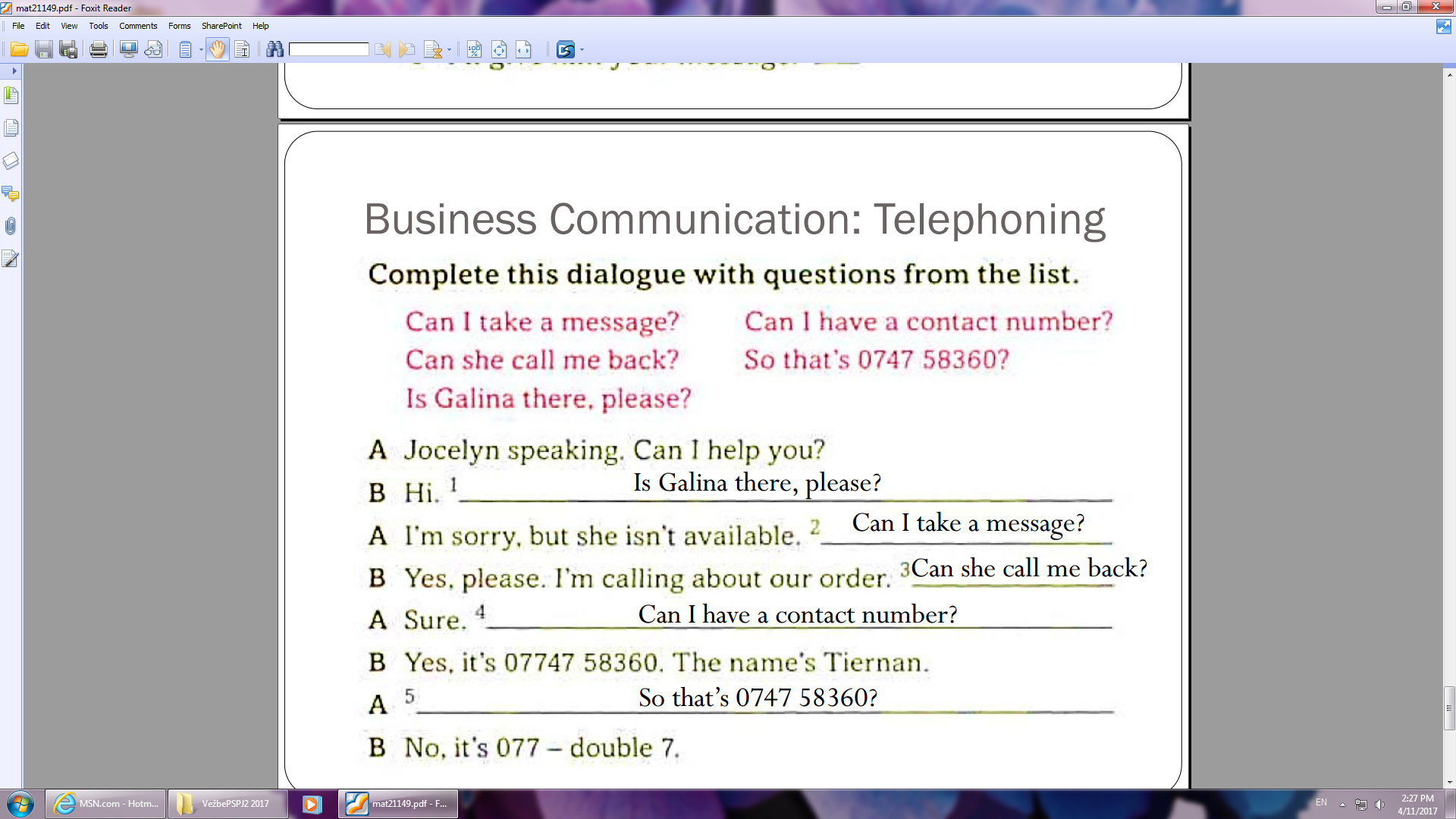 